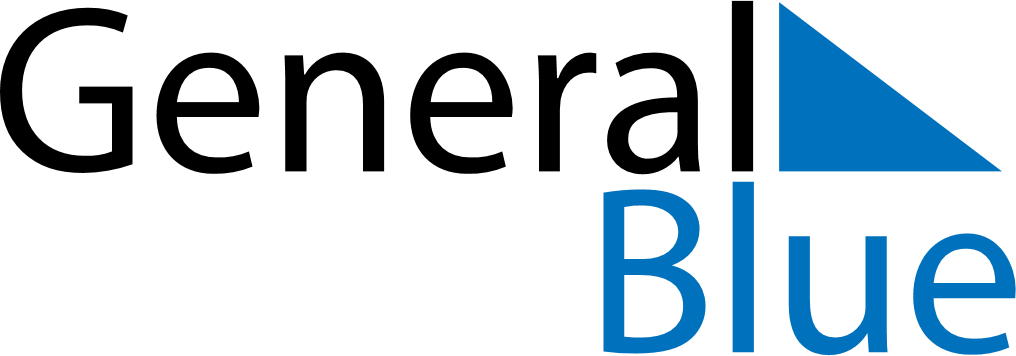 April 2023April 2023April 2023April 2023CyprusCyprusCyprusMondayTuesdayWednesdayThursdayFridaySaturdaySaturdaySunday112Cyprus National DayCyprus National Day345678891011121314151516Good FridayEaster Sunday1718192021222223Easter Monday2425262728292930